Tuesday 15th December 2020I am learning to identify odd and even numbers1, 3, 5, 7, 9, odd numbers, they are fine!0, 2, 4, 6, 8, even numbers they are great!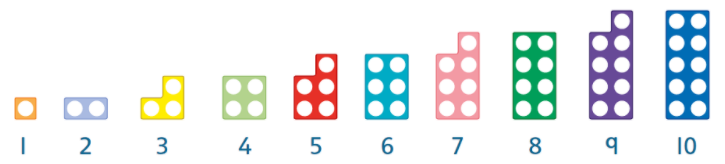 Even numbers always have a partner. Odd number always have an odd one out. We always look at the ones digit to tell if a number is odd or even.14 is even because there is a 4 in the ones column and 4 is even.23 is odd because there is a 3 in the ones column and 3 is odd.Sort the numbers in to odd or even:2		7		6		5		9		1011		13		15		12		20		1445		24		32		41		26		35Odd							EvenKatie says that 14 is odd because there is a 1 in the number. Is she right or wrong?